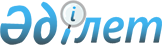 Об определении размера и порядка оказания жилищной помощи малообеспеченным семьям (гражданам) Карасайского района
					
			Утративший силу
			
			
		
					Решение Карасайского районного маслихата Алматинской области от 27 мая 2015 года № 43-5. Зарегистрировано Департаментом юстиции Алматинской области 18 июня 2015 года № 3233. Утратило силу решением Карасайского районного маслихата Алматинской области от 18 января 2017 года № 11-3      Сноска. Утратило силу решением Карасайского районного маслихата Алматинской области от 18.01.2017 № 11-3 (вводится в действие по истечении десяти календарных дней после дня его первого официального опубликования).

      В соответствии с пунктом 2 статьи 97 Закона Республики Казахстан от 16 апреля 1997 года "О жилищных отношениях", постановлением Правительства Республики Казахстан от 14 апреля 2009 года № 512 "О некоторых вопросах компенсации повышения тарифов абонентской платы за оказание услуг телекоммуникаций социально защищаемым гражданам", постановлением Правительства Республики Казахстан от 30 декабря 2009 года № 2314 "Об утверждении Правил предоставления жилищной помощи", постановлением Правительства Республики Казахстан от 05 марта 2014 года № 185 "Об утверждении стандартов государственных услуг в сфере жилищно-коммунального хозяйства", приказом Председателя Агентства Республики Казахстан по делам строительства и жилищно-коммунального хозяйства от 5 декабря 2011 года № 471 "Об утверждении Правил исчисления совокупного дохода семьи (гражданина), претендующей на получение жилищной помощи, а также на предоставление жилища из государственного жилищного фонда или жилища, арендованного местным исполнительным органом в частном жилищном фонде", Карасайский районный маслихат РЕШИЛ:

      1. Определить размер и порядок оказания жилищной помощи малообеспеченным семьям (гражданам) Карасайского района согласно приложения.

      2. Признать утратившим силу решение Карасайского районного маслихата от 8 сентября 2014 года № 34-6 " Об определении размера и порядка оказания жилищной помощи малообеспеченным семьям (гражданам) Карасайского района" (зарегистрированного в Реестре государственной регистрации нормативных правовых актов от 25 сентября 2014 года № 2860, опубликованного в районной газете "Заман жаршысы" от 11 октября 2014 года № 42 (8108)). 

      3. Контроль за исполнением настоящего решения возложить на постоянную комиссию Карасайского районного маслихата "По вопросам социальной защиты населения, труда, образования, здравоохранения, культуры, языка и спорта".

      4. Возложить на главного специалиста аппарата районного маслихата Рымбаеву Баян Садырбаевну опубликование настоящего решения после государственной регистрации в органах юстиции в официальных и периодических печатных изданиях, а также на интернет-ресурсе, определяемом Правительством Республики Казахстан, и на интернет-ресурсе районного маслихата.

      5. Настоящее решение вступает в силу со дня государственной регистрации в органах юстиции и вводится в действие по истечении десяти календарных дней после дня его первого официального опубликования.

 Размер и порядок оказания жилищной помощи малообеспеченным семьям (гражданам)       Настоящий размер и порядок оказания жилищной помощи разработан в соответствии с пунктом 2 статьи 97 Закона Республики Казахстан от 16 апреля 1997 года "О жилищных отношениях", постановлением Правительства Республики Казахстан от 14 апреля 2009 года № 512 "О некоторых вопросах компенсации повышения тарифов абонентской платы за оказание услуг телекоммуникаций социально защищаемым гражданам", постановлением Правительства Республики Казахстан от 30 декабря 2009 года № 2314 "Об утверждении Правил предоставления жилищной помощи", постановлением Правительства Республики Казахстан от 5 марта 2014 года № 185 "Об утверждении стандартов государственных услуг в сфере жилищно-коммунального хозяйства" (далее - стандарт), приказом Председателя Агентства Республики Казахстан по делам строительства и жилищно-коммунального хозяйства от 5 декабря 2011 года № 471 "Об утверждении Правил исчисления совокупного дохода семьи (гражданина), претендующей на получение жилищной помощи, а также на предоставление жилища из государственного жилищного фонда или жилища, арендованного местным исполнительным органом в частном жилищном фонде" и определяет размер и порядок оказания жилищной помощи малообеспеченным семьям (гражданам).

 1. Общие положения      1. В настоящих размерах и порядках оказания жилищной помощи используются следующие основные понятия:

      1) доля предельно-допустимых расходов – отношение предельно - допустимого уровня расходов семьи (гражданина) в месяц на содержание жилого дома (жилого здания), потребление коммунальных услуг и услуг связи в части увеличения абонентской платы за телефон, подключенный к сети телекоммуникаций, арендной платы за пользование жилищем, арендованным местным исполнительным органом в частном жилищном фонде, к совокупному доходу семьи (гражданина) в процентах;

      2) совокупный доход семьи (гражданина) - общая сумма доходов семьи (гражданина) за квартал, предшествующий кварталу обращения за назначением жилищной помощи;

      3) орган управления объектом кондоминиума – физическое или юридическое лицо, осуществляющее функции по управлению объектом кондоминиума;

      4) уполномоченный орган – государственное учреждение "Отдел занятости и социальных программ Карасайского района" осуществляющее назначение жилищной помощи;

      5) центр обслуживания населения - Республиканское государственное предприятие на праве хозяйственного ведения "Центр обслуживания населения" Комитета по контролю автоматизации государственных услуг и координации деятельности центров обслуживания населения Министерства транспорта и коммуникаций Республики Казахстан, осуществляющее организацию работы по приему заявлений на оказание государственных услуг и выдаче их результатов услугополучателю по принципу "одного окна", а также обеспечивающее оказание государственных услуг в электронной форме посредством получения сведений из информационных систем в соответствии с законодательством Республики Казахстан; 

      6) веб-портал – веб-портал "электронного правительства" www.egov.kz – информационная система, представляющая собой единое окно доступа ко всей консолидированной правительственной информации, включая нормативную правовую базу, и к государственным услугам, оказываемым в электронной форме;

      7) расходы на содержание общего имущества объекта кондоминиума – обязательная сумма расходов собственников помещений (квартир) посредством ежемесячных взносов, установленных решением общего собрания, на эксплуатацию и ремонт общего имущества объекта кондоминиума, содержание земельного участка, на приобретение, установку, эксплуатацию и проверку общедомовых приборов учета потребления коммунальных услуг, оплату коммунальных услуг, потребленных на содержание общего имущества объекта кондоминиума, а также на накопление денег на предстоящий в будущем капитальный ремонт общего имущества объекта кондоминиума или отдельных его видов;

      8) малообеспеченные семьи (граждане) - лица, которые в соответствии с жилищным законодательством Республики Казахстан имеют право на получение жилищной помощи.

      2. Жилищная помощь предоставляется за счет средств местного бюджета малообеспеченным семьям (гражданам), постоянно проживающим в Карасайском районе на оплату:

      1) расходов на содержание общего имущества объекта кондоминиума семьям (гражданам), проживающим в приватизированных жилищах или являющимся нанимателями (поднанимателями) жилых помещений (квартир) в государственном жилищном фонде;

      2) потребления коммунальных услуг и услуг связи в части увеличения абонентской платы за телефон, подключенный к сети телекоммуникаций семьям (гражданам), являющимся собственниками или нанимателями (поднанимателями) жилища;

      3) арендной платы за пользование жилищем, арендованным местным исполнительным органом в частном жилищном фонде.

      Расходы малообеспеченных семей (граждан), принимаемые к исчислению жилищной помощи, определяются как сумма расходов по каждому из вышеуказанных направлений.

      3. Жилищная помощь определяется как разница между суммой оплаты расходов на содержание жилого дома (жилого здания), потребление коммунальных услуг и услуг связи в части увеличения абонентской платы за телефон, подключенный к сети телекоммуникаций, арендной платы за пользование жилищем, арендованным местным исполнительным органом в частном жилищном фонде, в пределах норм и предельно-допустимого уровня расходов семьи (граждан) на эти цели, установленных местными представительными органами.

      4. Жилищная помощь, оказывается, по предъявленным поставщиками счетам на оплату коммунальных услуг на содержание жилого дома (жилого здания) согласно смете, определяющей размер ежемесячных и целевых взносов, на содержание жилого дома (жилого здания), за счет бюджетных средств лицам, постоянно проживающим в данной местности. 

      5. Доля предельно допустимого уровня расходов устанавливается к совокупному доходу семьи в размере десяти процентов. 

      Жилищная помощь не назначается:

      1) безработным, не зарегистрированным в уполномоченных органах по вопросам занятости и трудоспособным гражданам Республики Казахстан, письменно отказавшимся от участия в активных мерах содействия занятости, кроме инвалидов и лиц, в период их нахождения на стационарном лечении более одного месяца, учащихся, студентов, слушателей, курсантов и магистрантов очной формы обучения, а также граждан, занятых уходом за инвалидами I и II группы, лицами старше восьмидесяти лет, детьми в возрасте до трех лет;

      2) безработным, без уважительных причин отказавшимся от предложенного уполномоченными органами трудоустройства, в том числе на социальное рабочее место или общественную работу, от профессиональной подготовки, переподготовки, повышения квалификации, самовольно прекратившим участие в таких работах и обучении.

 2. Размер и порядок оказания жилищной помощи      6. Расчетным периодом для назначения жилищной помощи считается квартал года, в котором подано заявление со всеми необходимыми документами. 

      Малообеспеченные семьи (граждане), имеющие в частной собственности более одной единицы жилья (квартиры, дома) или сдающие жилые помещения в наем или аренду, теряет право на получение жилищной помощи.

      7. Для назначения жилищной помощи гражданин (семья) в центр обслуживания населения или веб-портал предоставляет следующие документы:

      В центр обслуживания населения: 

      1) заявление по форме согласно приложению 1 к стандарту;

      2) документ, удостоверяющий личность услугополучателя (оригинал

      представляется для идентификации личности услугополучателя);

      3) документы, подтверждающие доходы семьи, указанные в пунктах 1,5,

      6, 7, подпункте 2) пункта 8 и пункте 10 приложения 2 к стандарту;

      4) счета о размерах ежемесячных взносов на содержание жилого

      дома (жилого здания);

      5) счета на потребление коммунальных услуг;

      6) квитанцию-счет за услуги телекоммуникаций или копия договора

      на оказание услуг связи;

      7) счет о размере арендной платы за пользование жилищем,

      арендованным местным исполнительным органом в частном жилищном фонде, предъявленный местным исполнительным органом.

      На веб-портал:

      1) запрос в форме электронного документа, удостоверенный электронной

      цифровой подписью услугополучателя;

      2) электронные копии документов, подтверждающих доходы семьи, 

      указанные в пунктах 1, 5, 6, 7, подпункте 2) пункта 8 и пункте 10 приложения 2 к стандарту;

      3) электронную копию счета о размерах ежемесячных взносов на

      содержание жилого дома (жилого здания);

      4) электронную копию счета на потребление коммунальных услуг;

      5) электронную копию квитанции-счета за услуги телекоммуникаций или

      копия договора на оказание услуг связи; 

      6) электронную копию счета о размере арендной платы за пользование

      жилищем, арендованным местным исполнительным органом в частном жилищном фонде, предъявленного местным исполнительным органом.

      8. Заявления рассматриваются в установленные законодательством Республики Казахстан сроки и результатом оказания государственной услуги 

      является уведомление о назначении жилищной помощи или обоснованный ответ об отказе оказания государственной услуги . 

      9. Получатели жилищной помощи в течение пятнадцати календарных дней извещают уполномоченный орган об обстоятельствах, влияющих на право получения жилищной помощи или ее размер. 

      В случаях, когда заявитель своевременно не известил об обстоятельствах, влияющих на право получения жилищной помощи или ее размер, перерасчет производится в следующем квартале (по факту обнаружения).

      Излишне выплаченные суммы подлежат возврату в добровольном порядке, а в случае отказа – в судебном порядке.

      10. Порядок исчисления совокупного дохода семьи (гражданина), претендующей на получение жилищной помощи расчитывается на основании Приказа Председателя Агентства Республики Казахстан по делам строительства и жилищно – коммунального хозяйства от 05 декабря 2011 года №471 "Об утверждении правил исчисления совокупного дохода семьи (гражданина), претендующей на получение жилищной помощи, а также на предоставление жилища из государственного жилищного фонда или жилища, арендованного местным исполнительным органом в частном жилищном фонде". 

      11. Нормы площади жилья, обеспечиваемые компенсационными выплатами, эквивалентны нормам предоставления жилья на каждого члена семьи, установленным законодательством.

      12. Нормы потребления коммунальных услуг эквивалентны нормам отпуска коммунальных услуг, применяемых территориальным уполномоченным органом по регулированию естественных монополий (монополистической деятельности), при установлении ими тарифов (цен) на оказываемые услуги.

      13. Тарифы и нормы потребления коммунальных услуг предоставляются поставщиками услуг.

      14. При назначении жилищной помощи учитываются следующие нормы:

      1) потребление газа: семьям, проживающим в частном секторе, при использовании природного газа для приготовления пищи – 12,5 кубических метров в месяц на одну семью, проживающим в многоквартирных жилых домах при использовании природного газа для приготовления пищи – 22,5 кубических метров в месяц на одну семью, при наличии приборов учета по показаниям, но не выше действующих норм; семьям, проживающим в жилом доме с печным отоплением –  (1 маленький баллон) в месяц на одну семью;

      2) потребление электроэнергии: на 1-го человека – 70 киловатт в месяц, на 2 человека – 140 киловатт, на 3 человека – 150 киловатт, на 4-х и более человек – 180 киловатт на семью; 

      3) нормы на водоснабжение - на каждого члена семьи, при наличии приборов учета по показаниям, но не выше действующих норм;

      4) вывоз твердых бытовых отходов на каждого члена семьи в месяц;

      5) на содержание жилого дома (жилого здания) согласно счета о размере целевого взноса; 

      6) для потребителей твердого топлива: на жилые дома с печным отоплением – четыре тонны угля на отопительный сезон, благоустроенные квартиры использующие электроэнергию для отопления стоимость четырех тонн угля на отопительный сезон;

      15. При расчете стоимости твердого топлива учитывается средняя цена сложившаяся за предыдущий квартал в регионе. 

 3. Финансирование и выплата      16. Финансирование выплат жилищной помощи осуществляется в пределах средств, предусмотренных бюджетом района на соответствующий финансовый год. 

      17. Выплата жилищной помощи малообеспеченным семьям (гражданам) осуществляется уполномоченным органом через банки второго уровня. 

 4. Заключение      18. Отношения, не урегулированные настоящим размером и порядком оказания жилищной помощи, регулируются в соответствии с действующим законодательством Республики Казахстан.


					© 2012. РГП на ПХВ «Институт законодательства и правовой информации Республики Казахстан» Министерства юстиции Республики Казахстан
				
      Председатель внеочередной 

      43-й сессии Карасайского районного

      маслихата

К. Сакабаев 

      Секретарь районного маслихата

Е. Қалиев

      "СОГЛАСОВАНО"

      Руководитель государственного 

      учреждения "Отдел занятости и 

      социальных программ Карасайского 

      района"

М.Жумагулов

      Руководитель государственного 

      учреждения "Отдел экономики 

      и бюджетного планирования 

      Карасайского района"

Е. Ахметов
Приложение к решению Карасайского районного маслихата от 27 мая 2015 года № 43-5 "Об определении размера и порядка оказания жилищной помощи малообеспеченным семьям (гражданам) Карасайского района"